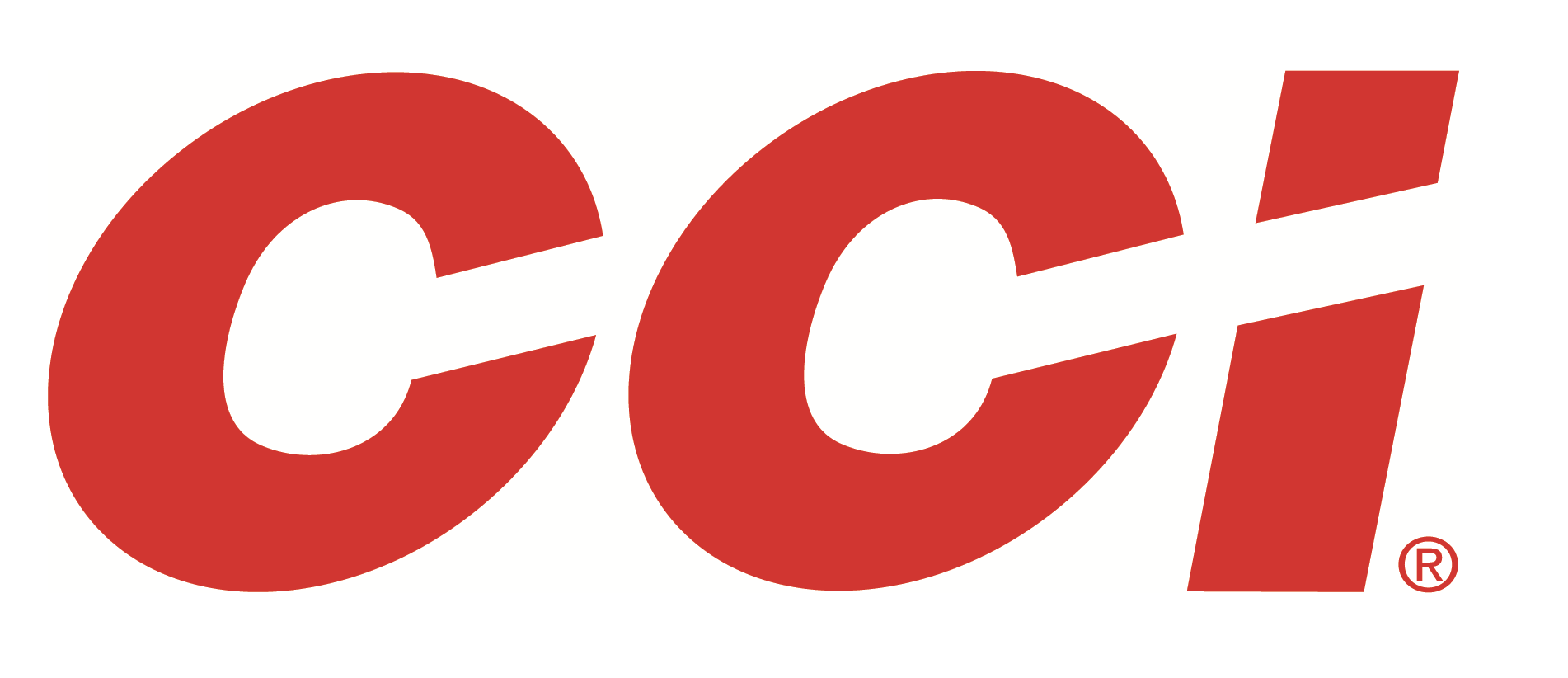 FOR IMMEDIATE RELEASE 		 		 CCI Announces Clean-22 Steel Challenge, The Official Rimfire Ammunition of the Steel ChallengeLEWISTON, Idaho – March 17, 2020 – CCI, announces new Clean-22 Steel Challenge as the official ammunition of the Steel Challenge Shooting Association (SCSA). Look for the Steel Challenge logo on the box to symbolize CCI’s support of the organization’s mission to promote participation in steel shooting competition. CCI Clean-22 Steel Challenge uses an exclusive polymer bullet coating to greatly reduce copper and lead fouling in the barrel—without leaving a residue. Shipments of this new product have begun to arrive at dealers.“We’re proud to be the first major rimfire ammunition manufacturer to become an official sponsor,” said Federal Marketing Director Jason Nash. “Steel Challenge shooters demand the very best from their ammunition. It needs to be accurate, consistent, and ultra-reliable. With our factory-loaded ammunition, shooters can compete at a high level with ammunition that’s easier on and better for their guns.”"The partnership between USPSA and Federal with Syntech Action Pistol has been very successful. We are equally excited about extending that partnership with CCI and Steel Challenge,” said SCSA Director of Marketing, Media & Events Jake Martens. “Forty-six percent of Steel Challenge competition is done with rimfire ammunition. CCI's production of a competition-ready Clean-22 is a huge win for competitors."The High Velocity load features a 40-grain round nose lead bullet with geometry that’s been optimized for accuracy. With dependable CCI priming and consistent propellant, Clean-22 Steel Challenge provides flawless cycling through all 22 LR firearms. CCI Clean-22 also cuts lead buildup in suppressors up to 60 percent.Features & BenefitsOfficial ammunition of the Steel Challenge Shooting AssociationPolymer bullet coating greatly reduces lead fouling in the barrel without leaving residueCuts lead buildup in suppressors up to 60 percent40-grain red lead round nose bulletOptimized bullet geometry for improved accuracyReliable function in semi-automatic firearmsPart No. / Description / MSRP944CC / High Velocity 22 LR 40-grain red-poly LRN, 1235 fps, 100-count / $10.99Learn more about the Steel Challenge Shooting Association at www.scsa.org. For more information on CCI Ammunition, go to www.cci-ammunition.com. Press Release Contact: JJ ReichSenior Manager – Press RelationsE-mail: VistaPressroom@VistaOutdoor.comAbout CCI AmmunitionDick Speer founded Cascade Cartridge, Inc. in 1951 next to the Snake River in Lewiston, Idaho. The company manufactured and marketed centerfire primers for government use in its infancy. CCI now develops them for sporting applications as part of Vista Outdoor and is the world leader in rimfire products. The company also produces industrial powerloads and Blazer ammunition. CCI is part of Vista Outdoor Inc., an outdoor sports and recreation corporation.